ОБЗОР ВТОРИЧНОГО РЫНКА ЖИЛОЙ НЕДВИЖИМОСТИ Г. ТЮМЕНИ ЗА СЕНТЯБРЬ 2019 Г.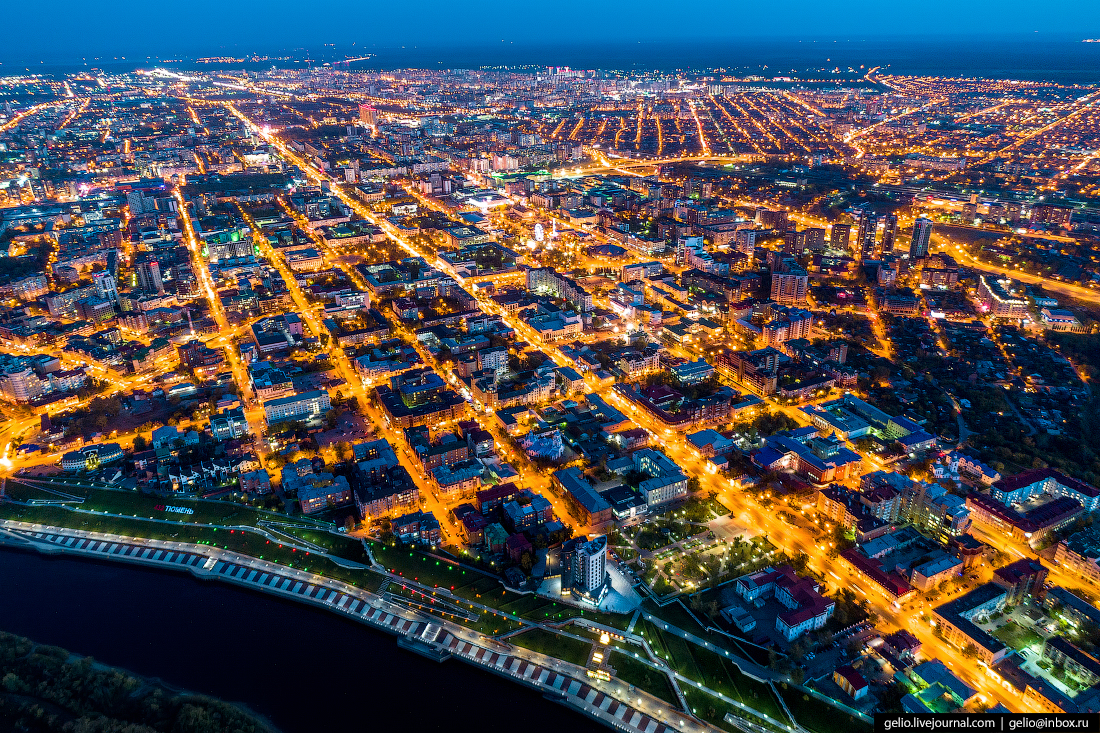 ОСНОВНЫЕ ВЫВОДЫНаибольшим спросом у покупателей в сентябре 2019 года пользовались квартиры в следующих районах: Тюменский мкр. (наибольший спрос на 1-комнатные квартиры), Центр: КПД (1-комнатные квартиры); Мыс, Тарманы, Матмасы (1-комнатные квартиры); Дом Обороны (1,2-комнатные квартиры); Центр: Драмтеатр (1-комнатные квартиры). Наблюдается рост спроса в Тюменском мкр.Удельная цена предложения в сентябре составила 67085 руб. за кв. м (0,11%↓), а удельная цена продаж – 61162 руб. за кв. м;В сравнении с сентябрем прошлого года удельная цена предложения увеличилась на 5567 руб./кв. м (9,05%↑);За прошедший месяц объем предложения понизился на 227 квартир, составив 12190 объектов;Средний предпродажный торг в сентябре составил 3,51%;Средний срок экспозиции проданных в сентябре квартир – 6,2 мес. (снижение на 5,0 мес. в сравнении с уровнем прошлого года).Анализ предложения на вторичном рынке г. Тюмени за сентябрь 2019г.В сентябре 2019 г. предложение вторичного рынка жилой недвижимости составило 12920 квартир (за исключением квартир за чертой города и других типов: общежития, пансионаты, коммунальные квартиры, а также малоэтажное строительство). Относительно прошлого месяца предложение снизилось на 1,73% или на 227 квартир. В сравнении с сентябрем 2018 г. предложение также уменьшилось на 5,61% (768 квартир).Источник: база компании «Этажи», 2019 г.Рис. 1.1. Структура предложения по размерам квартирНа вторичном рынке Тюмени в сентябре наибольшую долю составили 1-комнатные квартиры, чей объем предложения – 4662 квартиры (36,1%). Далее расположились 2-комнатные квартиры в количестве 4132 объекта (32%). Доля 3-комнатных квартир на вторичном рынке в процентном соотношении оказалась на уровне 26,2% (3382 квартир). Объем предложения многокомнатных квартир составляет 744 квартир (5,8%).Наибольшее предложение на вторичном рынке сосредоточено в Тюменском мкр. – 7,48% (966 квартир), Центр: Драмтеатр – 7,27% (938 квартир). В районах Мыс, Тарманы, Матмасы предложение составило 905 квартир (7,01%).Источник: база компании «Этажи», 2019 г.Рис. 1.2. Структура предложения по районамАнализ ценовой ситуации на вторичном рынке г. Тюмени за сентябрь 2019г.Удельная цена предложения в сентябре 2019 г. составила 67085 руб./кв. м, по сравнению с прошлым месяцем она снизилась на 71 рубль по сравнению с прошлым месяцем (0,11%↓ в процентном соотношении). В сравнении с сентябрем 2018 г. удельная цена предложения выросла на 5567 руб. за квадратный метр (9,05%↑). Источник: база компании «Этажи», 2019 г.Рис. 2.1. Динамика удельной цены предложенияУдельная цена 1-комнатных квартир в сентябре оказалась на уровне 72912 руб./кв. м., что больше на 0,14%, чем в прошлом месяце (рост на 103 рубля). Удельная цена 2-комнатных квартир составила 67767 руб./кв. м., снизившись на 44 руб. (0,06%↓). 3-комнатные квартиры имели удельную цену 64307 руб./кв. м и подешевели на 255 рублей в сравнении с августом (0,39%↓). Удельная цена многокомнатных квартир в сентябре понизилась на 222 руб. (0,36%↓) и составила 62000 рублей за квадратный метр.Источник: база компании «Этажи», 2019 г.Рис. 2.2. Удельная цена по размерам квартирВ сентябре 2019 года лидером по величине удельной цены на вторичном рынке Тюмени стал район Ожогина с удельной ценой 89306 руб. за квадратный метр, а объем предложения в данном районе – 33 квартиры.Следующим по величине удельной цены идет Европейский мкр. (88303 руб./кв. м при 151 квартире в предложении) и Центр: Исторический (83428 руб./кв. м, 580 квартир в предложении).Наибольшее снижение цены зафиксировано в районе Лесобаза (6,02%↓), а наибольший рост – в районе Воровского (4,3%↑).37 из 50 рассматриваемых районов (74%) имеют среднюю цену квадратного метра ниже, чем в среднем по рынку. Источник: база компании «Этажи», 2019 г.Рис. 2.3. Удельная цена по районамАнализ продаж на вторичном рынке г. Тюмени за сентябрь 2019 г.В структуре продаж сентября 52,5% покупателей сделали свой выбор в пользу 1-комнатных квартир. Доля продаж 2-комнатных квартир составила 31,7%, а 3-комнатных – 14,2%. Многокомнатные квартиры предпочли 1,5% покупателей.Удельная цена продажи вторичного жилья в сентябре составила 61162 руб. за квадратный метр.Средняя площадь проданных в сентябре квартир на вторичном рынке составила 54,9 кв. м (в сентябре 2018 года – 53,5 кв. м).Средний срок экспозиции проданных в сентябре квартир составил 6,2 мес. – наблюдается сокращение срока на 1,1 мес. по сравнению с прошлым месяцем и на 5 месяцев по сравнению с уровнем прошлого года.Средняя полная цена продажи на вторичном рынке составила 3 млн. 309 тыс. рублей (рост на 207 тыс. рублей в сравнении с прошлым месяцем).Источник: база компании «Этажи», 2019 г.Рис. 3.1. Структура продаж по размерам квартирПриложение 1. Числовая пространственно-параметрическая модель вторичного рынка г. Тюмени за сентябрь 2019 г.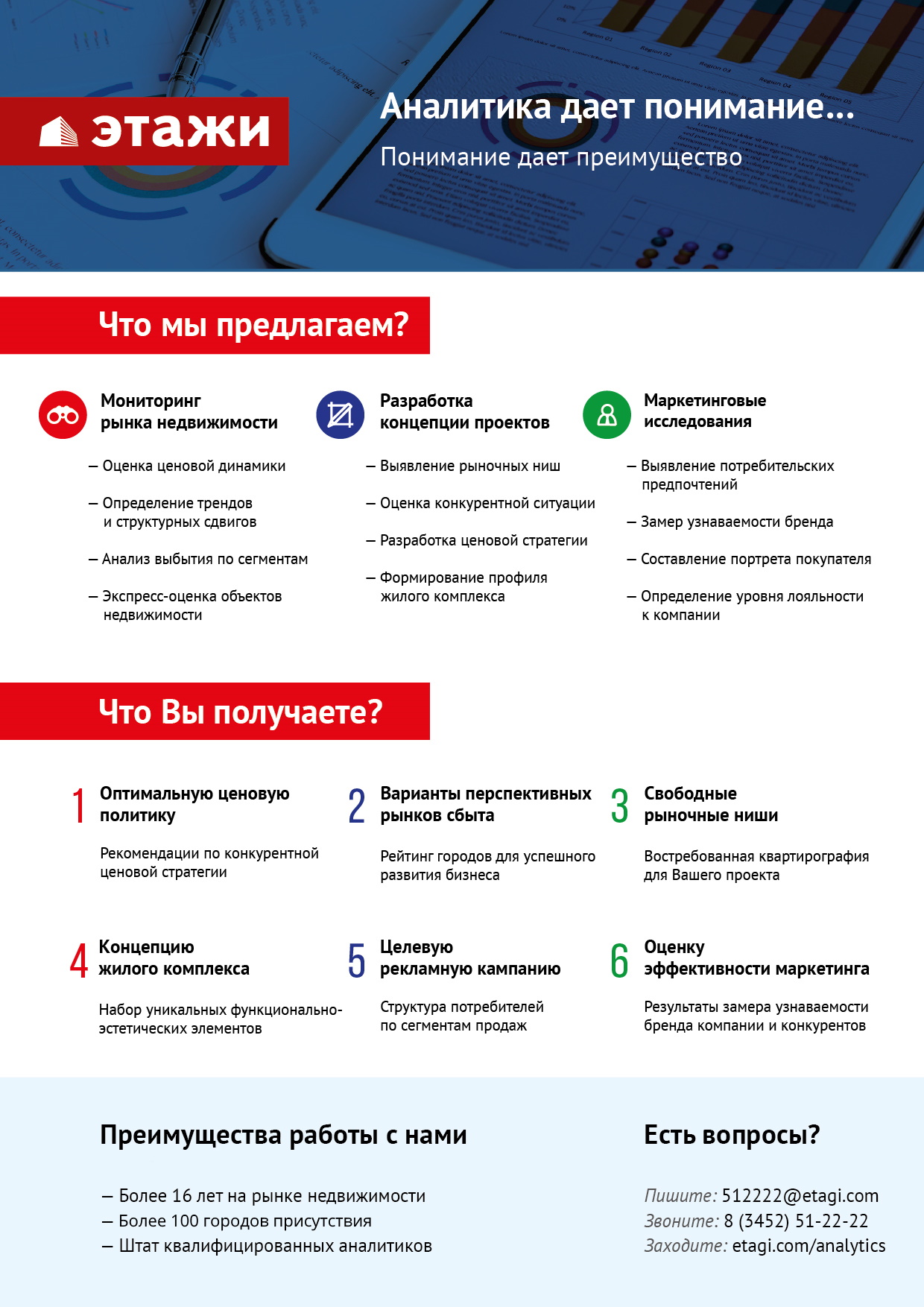 Номер столбцаПоказатель1Объем выборки, шт.2Средняя цена, тыс. руб.3СКО, тыс. руб.4Погрешность, тыс. руб.5Погрешность, %6Минимум, тыс. руб.7Максимум, тыс. руб.8Медиана, тыс. руб.9Средняя площадь, кв. м10СКО, кв. м11Погрешность, кв. м12Погрешность, %13Минимум, кв. м14Максимум, кв. м15Медиана, кв. м16Средневзвешенная, руб./кв. м17СКО, руб./кв. м18Погрешность, руб./кв. м19Погрешность, %20Минимум, руб./кв. м21Максимум, руб./кв. м22Медиана, руб./кв. мКол-во комнтТип домостроения12345678910111213141516171819202122всевсе129204075223939,400,9787033800350060,7280,490,8115270556708514961263,250,392514919897366268всекирпичное61354446266368,001,5387033800362565,2320,821,2518270586818415189387,870,572658819897366285всемонолитное26784141219584,852,05120026300358554,7240,931,7019197497567415029580,950,772608718750074377всепанельное39623463120038,131,1095013000328057,9230,731,2615235545977011238357,120,602514913714361228всеблочное14538591464244,006,3212508950360059,5193,175,3226976064841196343272,335,0534003130645649351-комнвсе4662275983124,340,8887012000268037,890,260,7015111377291212691371,780,5134211183333719281-комнкирпичное1854282589241,441,4787012000270039,290,421,0718111377213812946601,490,8334211183333713461-комнмонолитное1500295487445,151,53130012000286038,4100,521,351979397685912714656,770,8547692176471756491-комнпанельное1270242753730,151,249505000245035,380,451,271569356881510591594,620,8641176137143688891-комнблочное382917912299,8610,2812504900266535,672,306,4726493481947169545574,446,8041667121311826922-комнвсе41324032147245,801,14120020000380059,5140,440,7331146576776713794429,230,6326087174286651962-комнкирпичное20894112162170,951,73150020000390060,1160,701,1731146586839514200621,520,9135282174286659572-комнмонолитное71348901483111,162,27120014000458064,7130,971,51431236275609145321089,221,4426087152824732482-комнпанельное1275342077843,591,2718456100338055,690,500,91359053614829169513,770,8434906109265609762-комнблочное5540551437391,109,6417508100390058,492,454,1941815869427180724918,587,0834003130645673233-комнвсе33825337251986,641,62160033800470083230,790,9532237806430715615537,090,8425149195602600003-комнкирпичное174357762955141,602,45176033800510086,1281,341,5634237816707316228777,631,1626588195602625003-комнмонолитное40965672549252,393,84295021000590088,7181,782,01551688474035197141951,982,6438462187500703833-комнпанельное11884303101258,751,37160011000410076,7150,871,143223569560928704505,270,9025149120087552273-комнблочное4244041682525,3711,9324008950367575,7103,124,1350917658219163895119,068,793703710170552065многокомнвсе74468194030295,694,342100310005400110392,862,60027010262000188261381,322,233041219897354846многокомнкирпичное44975274455420,965,592100310006100115,2454,253,695127010465347194491837,762,813041219897357860многокомнмонолитное56868751521389,3915,993600263007000116,2308,096,967419710474773291337856,5910,514084617985662319многокомнпанельное22950931538203,714,00260013000470099,2233,053,07581751045134883341103,872,15342508965550000многокомнблочное104068419279,336,8730004500419088,796,006,766997904586831782118,674,62423915155945053